UNIVERSITATEA „DUNĂREA DE JOS” DIN GALAȚIFACULTATEA DE ISTORIE, FILOSOFIE ȘI TEOLOGIEDEPARTAMENTUL DE ISTORIE, FILOSOFIE ŞI SOCIOLOGIE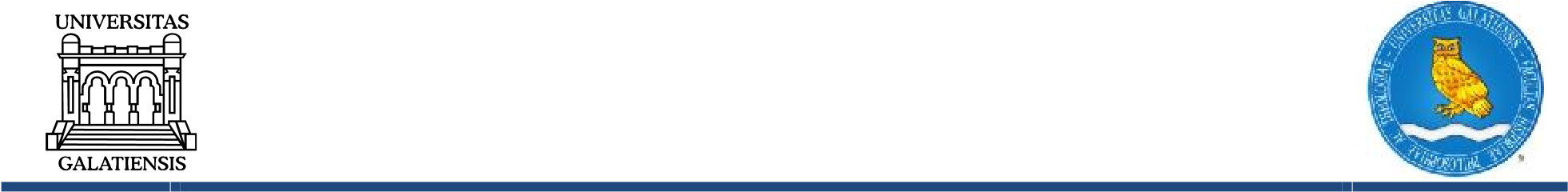 Str. Domnească nr. 111, 800201, GALAŢI, ROMÂNIAFormular de înscriere SNCSS 20 Mai 2022Formularul se expediază pe adresa de e-mail a Sesiunii de Comunicări Ştiințifice Studențești, scss.fift@ugal.ro* Termenul limită pentru expediere: 10 mai 2022, ora 24.00.Sesiunea Națională de Comunicări Ştiințifice Studențești FIFT 2022Numele și prenumeleSpecializareaLicenţă / MasterSecțiuneaTitlul lucrăriiProfesor coordonatorRezumatul lucrării (5-7 rânduri)Tipul contribuțieiComunicarePrezentare power point